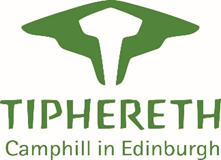 MAY GROUP (Arts and Crafts) CO-WORKER – DAY SERVICEJOB DESCRIPTION Mission StatementWe are Tiphereth Camphill, a vocational community that values each person equally. We aspire to live a life full of meaning, work associatively and grow together based on a rich cultural and spiritual foundation. We strengthen and nurture our common purpose and individual potential through authentic relationships and shared life experiences.Introduction Tiphereth is a semi-rural Camphill Community based on the outskirts of Edinburgh at the foot of the Pentland Hills. Together we make up a community of about 150 people. The community provides residential care homes, supported living tenancies, a social enterprise and day support services for adults with learning disabilities and autism. For more information visit www.tiphereth.org.uk.   Tiphereth offers adults with learning disabilities and autism the opportunity of living, working and growing together to realise their potential. Our life and work is based on Rudolf Steiner’s anthroposophy and the principles of Social Therapy. We are also influenced by Social Pedagogy. Through working with these principles Tiphereth aims to meet the physical, emotional and spiritual needs of the individuals we provide a service to. Tiphereth strives to create situations where each person has the opportunity to participate in meaningful work, believing that work is the primary vehicle for personal growth and development.Our day service has five work groups that provide meaningful work and activities using creative processes. We have a philosophy of learning and developing skills together and seek to create high quality products and services to others. We refer to the individuals who use our services as ‘members’. Job ContextThe aim is for Co-Workers to provide support based in one work group. The support may be provided on a one-to-one basis if that is what the member needs, or the Co-Worker may be responsible for providing support to a small, shared group of members. It is important that staff are capable of providing both types of support. Purpose of the JobProvide support and care to adults with learning disabilities and autism to participate in meaningful work, and develop skills within a group/workshop setting.Key Tasks To personally uphold Tiphereth’s mission and vision statement, and Camphill values which underpin the aims and objectives. To build relationships with people using a person-centred approach founded on dignity and respect for individuality, and that enables choice and controlTo provide small group support, and one-to-one support using a range of approaches that enable participation To work positively with any behaviours of concern that may challenge. Administer medication if required including emergency epilepsy medication subject to receiving the necessary training.To provide intimate personal care and support including assisting personal mobility safely using equipment; supporting meals, social activities, outings.To support people to participate in tasks and activities that interest and engage them, and develop new skills. To keywork some people taking a lead role in ensuring outcomes, support plans and risk assessments are reviewed at least every 6 months.To build good relations with families, carers and other relevant professionalsTo plan, organise and lead on some group and individual activitiesSupport members to work towards the aims of the workshop or group and be involved in the planning and production of quality goods and servicesContribute to the development of the work group through team discussionsAssist in the setting up and maintenance of equipment and tools To work as a cooperative member of a team following agreed procedures, and contributing to professional discussions and a positive team environment Other TasksTo share in daily cleaning tasks and maintain safe and aesthetically pleasing working/living environments  To support and participate in the social and cultural life of the community.To work safely and professionally according to organisational policies and procedures including Health and SafetyLiase with families, carers and other professionals as required. Take responsibility for professional development in line with SSSC requirements when required including; registering with the SSSC; achieving SVQ3 in Health and Social Care; and doing post registration development. Become a member of the Protecting Vulnerable Groups (PVG) schemeLine ManagementThe post holder is responsible to the workshop / group Team Leader and through them to the Day Service Manager who is the Registered Manager for the service.   Social Therapy / Social PedagogyThe post holder will take an active interest in the principles and practical application of Social Therapy and Social Pedagogy which underpin our work, and make full use of training and supervision to ensure that working practices and attitudes support Tiphereth’s values and principles. PERSON SPECIFICATIONWe are seeking a new staff member who shares our values and has the experience and skills to support adults with learning disabilities on a one-to-one basis to participate in meaningful work within our day service. The post is based in The May group which is the hub for general arts, crafts and therapeutic activities. Together with our members with learning disabilities we aim to produce unique items for our annual fairs and for our community. Our work mainly focuses on weaving, felting and papercraft. We value and often focus on crafts around seasonal changes and preparation for specific festivals. Ideally you would have an interest in one of the craft areas, however this is not essential. What is more important is the capacity to work positively with individuals with autism and complex needs. You will need to have an ability to facilitate individuals to participate in a meaningful way in activities and work tasks. Previous experience of working with adults with learning disabilities is essential, as is a good understanding of autism and the needs of people who use different forms of communication and a confidence in working with people with behaviour that challenges.EssentialValues and AttitudesA commitment to using social pedagogy and social therapy principles and practical approaches in workA person-centred approach to supporting individualsValuing meaningful workCompassionate and empathicExperienceExperience of working or living with people with learning disabilities and/or autism (either paid or voluntary) Experience of supporting people with a learning disability or autismSkills and AbilitiesInterest in the skills and activities of the group arts and crafts and creative and therapeutic activities.  Ability to support people to develop practical skillsAble to form good working relationships with members based on dignity, respect and good communicationAble to provide support to a small group of peopleAble to organise and lead a small group work projectAble to work on own initiative and carry responsibilityAble to motivate others through enthusiasm and exampleAble to work closely with colleagues, working effectively as part of a team within agreed procedures and plansAble to be flexible and willing to participate in a range of activities and work with a variety of membersCompetent computer skills to update care documentsReasonable level of fitness to work indoors and outdoorsAble to reflect on practice and learn from experience Able to provide personal care and administer medicationDesirableA qualification in artistic and creative activity Knowledge of how autism affects individualsDAY SERVICE CO-WORKER TERMS AND CONDITIONSSalary:	£20,637 rising by annual increments to £22,232 over 6 years.   Hours:		Full – Time 37.5 hours per week. Monday and Thursday 0855 – 1700Tuesday, Wednesday, Friday 0855 – 1600 Holiday:	36 days paid holiday per annum inclusive of statutory and public holidays. Every two years the holiday allowance increases by 1 day to a maximum of 40 days annual leave. Tiphereth day service is closed for 2 weeks at Christmas/New Year; 1 week at Easter; 2 weeks in July; and 1 week in October and all day service staff are required to take their holidays at the same time as these closures. This accounts for 31 days of annual leave and the other 5 days may be taken flexibly through the year.  Sick Pay:	2 weeks full pay and 2 weeks half pay increasing after 2 years to 4 weeks full and 4 weeks half. Pension:	Tiphereth operates an Auto-enrolment Pension Scheme, which you are required to join or provide an alternative Scheme. Tiphereth contributes a sum equivalent to 5% of annual gross salary on behalf of the employee and the employee makes 4% contribution to the Scheme. Together these contributions provide a pension of 9% per annum.Probationary Period:	All new staff are required to serve a probationary period of 6 months during which work performance will be reviewed. One week notice either side during probationary period. Notice: 		4 weeks after probationary period. 